Quinta da Anunciada Velha
2305-432 Tomar- Portugal
+351 249 345 218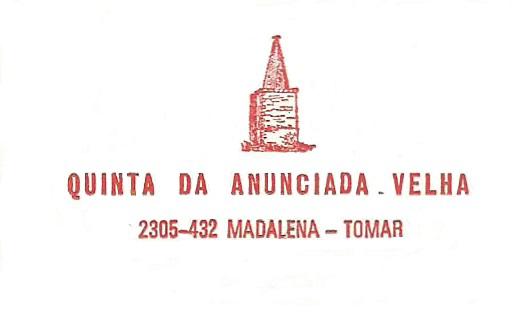 +351 918 857 453e-mail anunciadavelha@sapo.pt
www.anunciadavelha.pt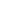 WEF PORTUGAL 201921st,22nd,23rd,24th and 25th March 2019Formulário de reserva Hotel/Hotel Reservation FormPor favor, usar um formulário por cada quarto e preencher em letras maiúsulcas / Please use one form per room and fill in capital letters. Nome / First name: Apelido/Family name: Telefone / Telephone:E-mail: Alojamento / Accommodation Por favor assinale a opção pretendida Quinta da Anunciada VelhaCasa Principal:
1 suite (quarto vermelho) 2 camas com casa de banho
Preço 80€ dia
1 quarto (quarto branco) 2 camas com casa de banho
Preço 70€ dia
1 quarto (quarto azul) com casa de banho privativa exterior
Preço 65€ dia


Apartamento com sala e kitchinette
1 quarto com cama de casal
1 quarto com 2 camas individuais
1 Casa de banho
Preço 2 pessoas 110€ dia
Preço 4 pessoas 120€ dia


Apartamento com mini kitchinette
1 quarto sala  (com cama de casal e casa de banho)
Preço 80€ dia
1 quarto comunicante com duas camas e casa de banho
(este quarto tem uma entrada exclusiva e poderá ser utilizado independentemente)
Preço 65€ dia

Todos os preços incluem pequeno almoço.Quinta da Anunciada VelhaPlease tick the intended optionMain House:
1 suite (Red Room ) 2 Beds with w.c.
Price 80€ night
1 Room (White Room) 2 Beds with w.c.
Price 70€ night
1 Room (Blue Room) with exterior private w.c.
Price 65€ night


Apartment with living room and kitchenette
1 room with Double bed 
1 room with 2 single beds
1 W.c.
Price 2 pax 110€ /night
Price 4 pax 120€/night


Apartment with small  kitchenette
1 Livingroom with a Double bed and w.c.  
Price 80€ /night
1 Room with 2 single beds and w.c. (this room has an independent entry)
Price 65€ /night
 All prices include BreakfastEntrada/ Check In: Saida/ Check Out: Pagamento/PaymentO pagamento será em dinheiro ou por transferência bancária para o NIB: 0033 0000 4543 8623 06205Transferência Bancária:(Favor enviar comprovativo para email:                                )Payment must be done in Cash or bank transfer IBAN: PT50 0033 0000 4543 8623 06205In case of Bank transfer:(Please Send payment confirmation to email:                      )Depois de preencher todos os campos deste documento favor envie para: anunciadavelha@sapo.ptAfter filling all items on this document please forward to the following: anunciadavelha@sapo.ptOBS: A organização da Conferência não se responsabiliza por qualquer reserva ou falta de pagamento por parte dos participantes aos hotéis.The conference organizers do not take any responsibility for bookings, and any kind of payment of the participants to the hotels.